РОССИЙСКАЯ ФЕДЕРАЦИЯКОСТРОМСКАЯ ОБЛАСТЬСОВЕТ ДЕПУТАТОВгородского поселения город МакарьевМакарьевского муниципального районаРешение № 29429 июня 2015 годаОб избрании  заместителя  председателя Совета депутатов городского поселения город Макарьев Макарьевского муниципального района Костромской области второго созываВ соответствии со статьями 11, 12 Устава городского поселения город Макарьев Макарьевского муниципального района Костромской области, статьями 8, 9, 10 Регламента Совета депутатов (в редакции от 23.03.2007 № 102), в связи с досрочным сложением полномочий заместителя председателя Совета депутатов городского поселения город Макарьев Обичкина Е.К., Совет депутатов городского поселения город Макарьев второго созываРЕШИЛ:1.	Считать избранным заместителем председателя Совета депутатов городского поселения город Макарьев  Макарьевского муниципального района Костромской области 2 созыва на непостоянной основе   Соковнину Наталию Павловну.2.	Решение вступает в силу со дня принятия и подлежит опубликованию в печатном издании «Городские Новости».Глава городского                                                                       Председатель Совета депутатов поселения город Макарьев                               С. ИЛЬИН                                                                         Н. МОКИНА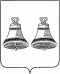 